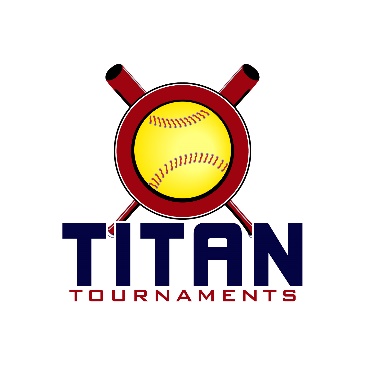           Thanks for playing ball with Titan!	
Yonah Sports Complex – 327 Asbestos Rd, Cleveland, GA*These are the newer fields at the back of the road leading in*Format: 3 seeding games + single elimination bracket playRoster and Waiver Forms must be submitted to the onsite director upon arrival and birth certificates must be available.Entry Fee - $435Team Gate Fee - $125Sanction - $35 if unpaid in 2024Please check out the How much does my team owe document.Run rule is 15 after 2, 12 after 3, 10 after 4, 8 after 5. Games are 7 innings if time permits.Pitching rule overview – 1. The pitcher’s pivot foot shall maintain contact with the pitcher’s plate until the forward step. Note: a pitcher may take a step back with the non-pivot foot from the plate prior, during, or after the hands are brought together. 
2. Illegal Pitch – Is a ball on the batter. Note: Runners will not be advanced one base without liability to be put out.The on deck circle is on your dugout side. If you are uncomfortable with your player being that close to the batter, you may have them warm up further down the dugout, but they must remain on your dugout side.
Headfirst slides are allowed, faking a bunt and pulling back to swing is allowed.Runners must make an attempt to avoid contact, but do not have to slide.
Warm Up Pitches – 5 pitches between innings or 1 minute, whichever comes first.Coaches – one defensive coach is allowed to sit on a bucket or stand directly outside of the dugout for the purpose of calling pitches. Two offensive coaches are allowed, one at third base, one at first base.
Offensive: One offensive timeout is allowed per inning.
Defensive: Three defensive timeouts are allowed during a seven inning game. On the fourth and each additional defensive timeout, the pitcher must be removed from the pitching position for the duration of the game. In the event of extra innings, one defensive timeout per inning is allowed.
An ejection will result in removal from the current game, and an additional one game suspension. Flagrant violations are subject to further suspension at the discretion of the onsite director.10U Seeding Games – 70min/ 10U Bracket Games – 75min*Please be prepared to play at least 15 minutes prior to your scheduled start times*Director – Rickey (404)-625-4406
Roster must be printed from the Titan website, completely filled out, and turned in to Rickey, prior to your team’s 1st game of the day.Keep a copy for yourself, you will be required to turn in a Titan roster at every tournament.12U Seeding Games – 70min/ 10U Bracket Games – 75min*Please be prepared to play at least 15 minutes prior to your scheduled start times*Director – Rickey (404)-625-4406
Roster must be printed from the Titan website, completely filled out, and turned in to Rickey, prior to your team’s 1st game of the day.Keep a copy for yourself, you will be required to turn in a Titan roster at every tournament.12U Bracket Games – 75min finish the inning*Please be prepared to play at least 15 minutes prior to your scheduled start times*Director – Rickey (404)-625-4406TimeFieldGroupTeamScoreTeam9:004SeedingHome Plate EliteNorth GA Prime10:204SeedingAP Cantrell 2013Chestatee Chargers11:404SeedingFCA LightsCP Bulldogs1:003SeedingHome Plate EliteChestatee Chargers1:004SeedingNorth GA PrimeAP Cantrell 20132:203SeedingHome Plate EliteCP Bulldogs2:204SeedingNorth GA PrimeFCA Lights3:403SeedingChestatee ChargersCP Bulldogs3:404SeedingAP Cantrell 2013FCA LightsTimeFieldGroupTeamScoreTeam5:004BracketGame 14 Seed5 Seed5:003BracketGame 23 Seed6 Seed6:304BracketGame 3Winner of Game 11 Seed6:303BracketGame 4Winner of Game 22 Seed8:004BracketC-ShipWinner of Game 3Winner of Game 4TimeFieldGroupTeamScoreTeam9:001SeedingWarrior FPRaptors9:002SeedingFirecrackers NewtonForsyth Flamingos9:003SeedingLady Ambush 2K12AP – Vance10:201SeedingWarrior FPFireproof10:202SeedingFirecrackers NewtonMountain Elite10:203SeedingSandy Springs StormGA Rebels – Stymus11:401SeedingRaptorsLady Ambush 2K1211:402SeedingForsyth FlamingosAP – Vance11:403SeedingSandy Springs StormFireproof1:001SeedingWarrior FPMountain Elite1:002SeedingFirecrackers NewtonGA Rebels – Stymus2:201SeedingRaptorsAP – Vance2:202SeedingForsyth FlamingosLady Ambush 2K123:401SeedingSandy Springs StormMountain Elite3:402SeedingFireproofGA Rebels – StymusTimeFieldGroupTeamScoreTeam5:001BronzeGame 17 Seed10 Seed6:301BronzeGame 28 Seed9 Seed8:001BronzeC-ShipWinner of Game 1Winner of Game 2TimeFieldGroupTeamScoreTeam5:002SilverGame 13 Seed6 Seed6:302SilverGame 24 Seed5 Seed8:002SilverC-ShipWinner of Game 1Winner of Game 2TimeFieldGroupTeamScoreTeam8:003GoldC-Ship1 Seed2 Seed